Emmanuel Boreux										       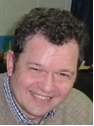 0495/772719emmanuel.boreux@hotmail.fr EXPERIENCE PROFESSIONNELLETECHNICIEN DESIGN HARDWARE   ALSTOM TRANSPORT CHARLEROI             2017/11- aujourd’huiTests de cartes multicouches en SMD.Électronique ferroviaire UPS, Convertisseurs.Validation : procédures de tests, relevés de mesures, création de rapport type.Qualification et étalonnage de systèmes embarqué train, module pour le TGV ES3.Dépannages  de cartes prototypes et  SAV protos extérieurs.Réalisation de cartes breadboard afin pour ébauches de projets.Mise au point de bancs de tests, procédures, rédactions de documents pour le support.FIELD SERVICE ENGINEER POUR MATERIEL UPS   SOCOMEC 	 		            2017/1-2017/7Maintenance de system UPS et groupe d’UPS parallèles.mise en service, installation de systèmes UPS, configuration des paramètres.Support technique de ces installations.TECHNICIEN  LABO RECHERCHE ÉLECTRONIQUE  R-TECH (Schreder)                             2012-7/2016    Caractérisation de drivers LED’s : interprétation des mesures et graphes.Pré-validation des tests électromagnétiques : obtention certification ULG.Support recherche et proposition d’amélioration (câblages, composants électroniques).Elaboration de plans techniques.Rédaction rapports de procédures de validations EMI.Analyse des besoins au niveau achat.Mise au point de bancs d’épreuves (stress de PCB LED’s, drivers, SPD …).SUPPORT TECHNIQUE ET TECHNICO-COMMERCIAL  Microselect		            2010-2012Devis d’appareils de mesures.Vente de composants électroniques.Support SAV pour luminance mètre de 15 ans d’âge.TECHNICIEN ATTACHÉ À LA CELLULE CHAMPS-ÉLECTROMAGNÉTIQUE  ISSEP      2009-2010Chargé des mesures sur sites GSM, Wifi, Téléphone sans fils.Rédaction de rapports de certifications, calcul d’atténuation, abaques, spectres des antennes sur sites.Réalisations de plans à l’échelle avec schémas d’émissions des antennes GSM.TECHNICIEN SUPPORT SYSTÈMES INSTALLATIONS VOIP, ADSL. IndexBelge                 2008-2009 INGÉNIEUR SUPPORT RÉSEAU GSM 3G (France)  Thales Alcatel Alenia Space Etca               2004-2008Consultant pour Alcatel France, Mobistar, Ericsson dans le groupe opération de maintenance réseau, trouver les solutions aux problèmes critiques et gérer la partie technique.Expansion et maintenance d’entités de communications avec d’autres réseaux (Blackberry Messenger, UMTS, PSTN, etc…). Installation de liaison ADSL (DSLAM, SDH), SFR, France télécom, Neuf T.Support technique pour la Transition entre Alcatel et le nouveau fabriquant pour le réseau NGN (4G) (Huawei).Installations et expansions d’entités GSM (HLR, SWITCH NSS, SSP, RCP, VLR) en France.Réalisations de procédure KPI pour différents projets en tant que consultant chez Ericsson.TECHNICIEN SUPPORT R&D LEM Belgium				   		            2002-2004Mise en service de baie de monitoring haute-tension dans l’infrastructure transport d’électricité, (France, Suisse).Implémentation en collaboration avec Laborelect (électrique, EMC …)Support aux ingénieurs R&D sur le terrain.Formateur sur le logiciel d’interface LEM et mise en pratiqueMise à jour de documentations de produitsTECHNICIEN GRADUÉ SUPPORT SERVICE STANDART ASSURANCE  Proximus 	            1994-2002Création des premières bases de données: CPT, STP, roaming, connections OMC.Backup des entités MSC et premières liaisons X25 pour l’OMC.Support pour la clientèle ainsi que pour les services en internes.Création de liaisons 2 Mbits.Mise en œuvre d’écoutes avec l’analyseur de protocoles C7 K13 et k15 tecktronics.TECHNIEN EN PHOTOCOPIEURS  Canon				     		            1990-1994  TECHNICIEN LABO ÉLECTRONIQUE  Aqsys	  SPRL 8 personnes	        	                        1986-1990Assemblage produit électronique, SAV ACEC Heating, Bancontact, Trasys Diamant-board.Responsable productions et soudure à la vague d’étain.ETUDES1993-1995			Graduat en électronique appliquée à l’Ecole Industrielle de Namur1985-1986			7 ème  Electronique radio TV  à l’Institut Technique de Namur1981-1985			A2 Electronique industrielle à l’Institut Technique de Namur1978-1981			A3 Electromécanique à l’Athénée Royale Jules Delot à CineyCONNAISSANCES LINGUISTIQUESFrançais : 		Langue maternelle – très bonne maîtrise orale et écriteAnglais : 		lecture rapports techniques-contacts oraux techniquesNéerlandais :	compréhension passive	INFORMATIQUE- Installations OS, dépannage PC erreur système configuration réseau IP LAN- Serie Office 2016, Excell (macro) … –programmation Ardino   -configuration routeur cisco.COMPETENCES TECHNIQUES - Lectures de plans électroniques, recherche de pannes, adaptation d’un circuit en fonction d’une modification sur un plan électronique. Soudage de composants SMD.- Utilisation d’appareils de mesures (Oscilloscope, analyseur de spectre (HF), wattmètres réflectomètres, analyseur de puissance et harmoniques, mesure des courants de fuites...), générateurs de fonctions, analyseurs de traces, alimentations programmables, outils d’analyse thermiques		https://be.linkedin.com/in/emmanuel-boreux-30551056